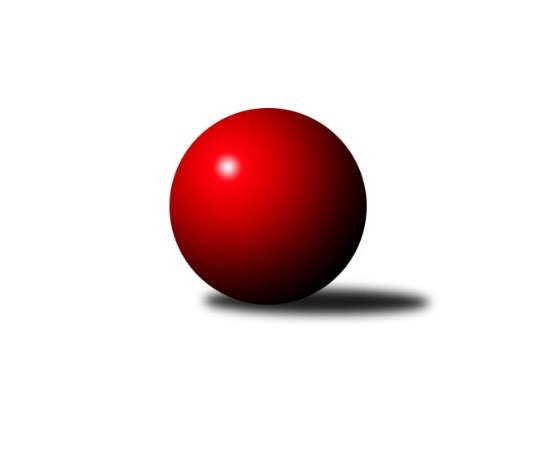 Č.6Ročník 2022/2023	12.11.2022Nejlepšího výkonu v tomto kole: 3388 dosáhlo družstvo: TJ Valašské Meziříčí1. KLZ 2022/2023Výsledky 6. kolaSouhrnný přehled výsledků:KK Jihlava	- SKK Primátor Náchod	4:4	3310:3363	11.5:12.5	12.11.TJ Valašské Meziříčí	- KK Vyškov	5:3	3388:3318	14.5:9.5	12.11.SKK Rokycany	- KK Slavia Praha	2:6	3201:3303	10.0:14.0	12.11.KC Zlín	- SKK Jičín	7:1	3374:3286	11.5:12.5	12.11.TJ Spartak Přerov	- KK Slovan Rosice	2:6	3348:3387	10.5:13.5	12.11.Tabulka družstev:	1.	KK Slovan Rosice	6	6	0	0	41.0 : 7.0 	95.5 : 48.5 	 3432	12	2.	KK Slavia Praha	6	5	0	1	34.0 : 14.0 	85.5 : 58.5 	 3384	10	3.	TJ Valašské Meziříčí	6	5	0	1	30.5 : 17.5 	88.5 : 55.5 	 3312	10	4.	KK Jihlava	6	4	1	1	29.5 : 18.5 	76.0 : 68.0 	 3364	9	5.	SKK Primátor Náchod	6	3	1	2	25.0 : 23.0 	69.0 : 75.0 	 3392	7	6.	KC Zlín	5	2	0	3	21.0 : 19.0 	60.0 : 60.0 	 3272	4	7.	TJ Spartak Přerov	6	2	0	4	18.0 : 30.0 	65.5 : 78.5 	 3293	4	8.	KK Vyškov	6	1	0	5	16.0 : 32.0 	59.0 : 85.0 	 3301	2	9.	SKK Rokycany	5	0	0	5	10.5 : 29.5 	50.0 : 70.0 	 3272	0	10.	SKK Jičín	6	0	0	6	6.5 : 41.5 	47.0 : 97.0 	 3212	0Podrobné výsledky kola:	 KK Jihlava	3310	4:4	3363	SKK Primátor Náchod	Šárka Dvořáková	151 	 131 	 139 	138	559 	 3.5:0.5 	 546 	 142	130 	 136	138	Martina Hrdinová	Petra Fürstová	157 	 129 	 139 	138	563 	 2:2 	 553 	 159	133 	 138	123	Eliška Boučková	Kamila Jirsová	143 	 149 	 140 	136	568 	 2:2 	 551 	 148	120 	 151	132	Nina Brožková	Martina Melchertová	145 	 134 	 148 	143	570 	 2:2 	 564 	 147	150 	 132	135	Kateřina Majerová	Karolína Derahová	129 	 118 	 134 	135	516 	 1:3 	 552 	 141	134 	 132	145	Nikola Portyšová	Eva Rosendorfská	116 	 129 	 160 	129	534 	 1:3 	 597 	 144	149 	 151	153	Aneta Cvejnovározhodčí: Miroslav PleskalNejlepší výkon utkání: 597 - Aneta Cvejnová	 TJ Valašské Meziříčí	3388	5:3	3318	KK Vyškov	Klára Tobolová	138 	 134 	 165 	141	578 	 2:2 	 556 	 156	136 	 138	126	Michaela Varmužová	Kristýna Pavelková	149 	 135 	 142 	122	548 	 2:2 	 563 	 144	123 	 159	137	Jana Vejmolová	Barbora Bartková	142 	 141 	 134 	136	553 	 3:1 	 530 	 141	119 	 124	146	Michaela Kouřilová	Michaela Provazníková	147 	 124 	 141 	168	580 	 4:0 	 501 	 134	121 	 107	139	Monika Maláková *1	Nikola Tobolová	126 	 150 	 139 	152	567 	 2:2 	 585 	 146	146 	 138	155	Pavla Fialová	Markéta Vlčková	148 	 143 	 128 	143	562 	 1.5:2.5 	 583 	 142	153 	 145	143	Zuzana Honcovározhodčí: Jaroslav Zajíčekstřídání: *1 od 88. hodu Lenka HrdinováNejlepší výkon utkání: 585 - Pavla Fialová	 SKK Rokycany	3201	2:6	3303	KK Slavia Praha	Marta Kořanová	113 	 155 	 104 	127	499 	 1:3 	 551 	 126	149 	 137	139	Linda Lidman	Lada Hessová	145 	 143 	 140 	116	544 	 3:1 	 542 	 122	130 	 132	158	Ivana Kaanová	Daniela Pochylová	140 	 133 	 139 	144	556 	 2:2 	 577 	 146	150 	 138	143	Helena Gruszková	Lenka Findejsová	131 	 125 	 122 	170	548 	 1:3 	 553 	 138	148 	 137	130	Šárka Marková	Terezie Krákorová	144 	 133 	 142 	123	542 	 3:1 	 515 	 121	125 	 138	131	Michaela Kučerová	Karoline Utikalová	132 	 121 	 131 	128	512 	 0:4 	 565 	 133	149 	 144	139	Vlasta Kohoutovározhodčí: Roman PytlíkNejlepší výkon utkání: 577 - Helena Gruszková	 KC Zlín	3374	7:1	3286	SKK Jičín	Lucie Hanzelová	122 	 147 	 131 	131	531 	 2:2 	 501 	 129	124 	 132	116	Dana Viková	Natálie Trochtová	133 	 146 	 135 	128	542 	 2:2 	 521 	 143	132 	 141	105	Jana Bínová	Bohdana Jankových	136 	 158 	 150 	151	595 	 2:2 	 559 	 140	130 	 135	154	Denisa Kroupová	Petra Šustková	130 	 146 	 140 	149	565 	 1:3 	 583 	 147	144 	 141	151	Helena Šamalová	Michaela Bagári	139 	 153 	 147 	143	582 	 2.5:1.5 	 576 	 139	152 	 149	136	Lucie Vrbatová	Michaela Matlachová	158 	 133 	 143 	125	559 	 2:2 	 546 	 138	136 	 139	133	Lenka Vávrová *1rozhodčí: Zdeněk Bachňákstřídání: *1 od 61. hodu Tereza KroupováNejlepší výkon utkání: 595 - Bohdana Jankových	 TJ Spartak Přerov	3348	2:6	3387	KK Slovan Rosice	Martina Janyšková	117 	 123 	 130 	130	500 	 0:4 	 561 	 153	128 	 135	145	Lucie Vaverková	Monika Pavelková	127 	 151 	 128 	134	540 	 1.5:2.5 	 546 	 148	130 	 128	140	Barbora Janyšková	Zuzana Machalová	133 	 122 	 143 	117	515 	 1:3 	 586 	 142	151 	 134	159	Anna Štraufová	Šárka Nováková	136 	 156 	 136 	145	573 	 3:1 	 553 	 118	142 	 149	144	Alena Kantnerová	Anna Škařupová	167 	 142 	 132 	139	580 	 1:3 	 624 	 166	154 	 152	152	Natálie Topičová	Kateřina Pytlíková	176 	 155 	 151 	158	640 	 4:0 	 517 	 134	113 	 136	134	Simona Koutníkovározhodčí: Jiří Divila, Stanislav Beňa st.Nejlepší výkon utkání: 640 - Kateřina PytlíkováPořadí jednotlivců:	jméno hráče	družstvo	celkem	plné	dorážka	chyby	poměr kuž.	Maximum	1.	Bohdana Jankových 	KC Zlín	602.50	397.0	205.5	1.8	2/3	(615)	2.	Natálie Topičová 	KK Slovan Rosice	597.40	379.2	218.2	1.2	5/5	(632)	3.	Jana Braunová 	KK Jihlava	592.44	385.7	206.8	0.4	3/3	(643)	4.	Aneta Cvejnová 	SKK Primátor Náchod	587.50	380.0	207.5	2.5	4/5	(601)	5.	Michaela Beňová 	TJ Spartak Přerov	581.33	387.7	193.7	4.7	3/4	(618)	6.	Lucie Vaverková 	KK Slovan Rosice	581.10	382.9	198.2	2.5	5/5	(601)	7.	Vlasta Kohoutová 	KK Slavia Praha	577.40	385.6	191.8	2.0	5/5	(633)	8.	Linda Lidman 	KK Slavia Praha	575.60	376.1	199.5	2.4	5/5	(620)	9.	Kamila Jirsová 	KK Jihlava	573.67	376.1	197.6	3.0	3/3	(596)	10.	Anna Štraufová 	KK Slovan Rosice	572.80	382.5	190.3	1.2	5/5	(598)	11.	Martina Melchertová 	KK Jihlava	570.11	383.2	186.9	6.3	3/3	(589)	12.	Kristýna Pavelková 	TJ Valašské Meziříčí	569.50	375.9	193.6	5.0	2/3	(577)	13.	Nikola Portyšová 	SKK Primátor Náchod	569.00	375.2	193.8	2.5	5/5	(590)	14.	Šárka Marková 	KK Slavia Praha	568.63	381.5	187.1	4.4	4/5	(587)	15.	Kateřina Majerová 	SKK Primátor Náchod	568.40	377.6	190.8	3.4	5/5	(594)	16.	Helena Gruszková 	KK Slavia Praha	567.60	358.8	208.8	2.0	5/5	(595)	17.	Michaela Bagári 	KC Zlín	567.33	366.8	200.6	1.8	3/3	(603)	18.	Alena Kantnerová 	KK Slovan Rosice	566.60	365.1	201.5	1.5	5/5	(603)	19.	Kateřina Pytlíková 	TJ Spartak Přerov	565.83	381.5	184.3	5.2	3/4	(640)	20.	Petra Fürstová 	KK Jihlava	564.00	374.7	189.3	4.8	3/3	(578)	21.	Pavla Fialová 	KK Vyškov	563.58	372.6	191.0	3.8	4/4	(585)	22.	Martina Hrdinová 	SKK Primátor Náchod	563.00	377.8	185.3	3.5	4/5	(593)	23.	Eliška Boučková 	SKK Primátor Náchod	562.75	373.3	189.5	3.8	4/5	(586)	24.	Michaela Matlachová 	KC Zlín	562.17	380.2	182.0	4.3	3/3	(576)	25.	Lenka Findejsová 	SKK Rokycany	561.33	370.0	191.3	4.3	3/3	(577)	26.	Vladimíra Malinská 	KK Slavia Praha	560.50	371.5	189.0	4.0	4/5	(571)	27.	Simona Koutníková 	KK Slovan Rosice	558.63	357.5	201.1	1.4	4/5	(608)	28.	Nina Brožková 	SKK Primátor Náchod	558.38	376.0	182.4	4.9	4/5	(582)	29.	Šárka Nováková 	TJ Spartak Přerov	557.92	379.6	178.3	6.2	4/4	(584)	30.	Lenka Hrdinová 	KK Vyškov	557.67	379.8	177.9	6.1	3/4	(579)	31.	Terezie Krákorová 	SKK Rokycany	557.11	369.2	187.9	3.7	3/3	(581)	32.	Nikola Tobolová 	TJ Valašské Meziříčí	557.08	374.8	182.3	2.5	3/3	(582)	33.	Klára Tobolová 	TJ Valašské Meziříčí	554.42	378.6	175.8	2.7	3/3	(582)	34.	Zuzana Honcová 	KK Vyškov	553.88	371.1	182.8	4.0	4/4	(583)	35.	Eva Rosendorfská 	KK Jihlava	550.50	368.8	181.8	4.0	2/3	(566)	36.	Markéta Vlčková 	TJ Valašské Meziříčí	549.78	362.1	187.7	3.7	3/3	(562)	37.	Michaela Varmužová 	KK Vyškov	549.33	363.7	185.7	3.7	3/4	(561)	38.	Veronika Horková 	TJ Valašské Meziříčí	548.33	362.8	185.6	4.1	3/3	(573)	39.	Michaela Kouřilová 	KK Vyškov	547.75	361.5	186.3	3.3	4/4	(574)	40.	Lucie Vrbatová 	SKK Jičín	547.08	357.8	189.3	4.8	4/4	(576)	41.	Jana Vejmolová 	KK Vyškov	547.00	371.4	175.6	2.0	4/4	(570)	42.	Daniela Pochylová 	SKK Rokycany	546.89	372.3	174.6	6.0	3/3	(556)	43.	Barbora Janyšková 	KK Slovan Rosice	546.50	372.8	173.8	3.0	4/5	(569)	44.	Michaela Provazníková 	TJ Valašské Meziříčí	544.75	359.5	185.3	3.1	2/3	(580)	45.	Monika Pavelková 	TJ Spartak Přerov	544.67	367.9	176.8	4.3	4/4	(598)	46.	Karolína Derahová 	KK Jihlava	542.75	361.5	181.3	3.3	2/3	(574)	47.	Karoline Utikalová 	SKK Rokycany	542.00	368.8	173.2	4.8	3/3	(573)	48.	Martina Janyšková 	TJ Spartak Přerov	540.00	367.9	172.1	4.4	4/4	(567)	49.	Dana Uhříková 	TJ Valašské Meziříčí	539.50	362.5	177.0	5.5	2/3	(552)	50.	Tereza Divílková 	KC Zlín	538.83	373.0	165.8	6.2	3/3	(577)	51.	Jana Bínová 	SKK Jičín	538.00	373.3	164.8	8.0	4/4	(576)	52.	Lenka Vávrová 	SKK Jičín	537.22	356.9	180.3	3.8	3/4	(571)	53.	Lada Hessová 	SKK Rokycany	534.33	365.9	168.4	5.6	3/3	(558)	54.	Lucie Varmužová 	SKK Rokycany	533.83	374.0	159.8	6.7	3/3	(552)	55.	Petra Šustková 	KC Zlín	531.67	365.2	166.4	8.6	3/3	(591)	56.	Adriana Svobodová 	TJ Spartak Přerov	530.25	364.0	166.3	5.5	4/4	(565)	57.	Alena Šedivá 	SKK Jičín	529.44	361.7	167.8	6.9	3/4	(546)	58.	Natálie Trochtová 	KC Zlín	524.50	366.8	157.8	9.5	2/3	(542)	59.	Lenka Concepción 	KK Jihlava	513.75	339.5	174.3	4.5	2/3	(520)		Naděžda Dobešová 	KK Slovan Rosice	622.00	403.0	219.0	3.0	1/5	(622)		Adéla Víšová 	SKK Primátor Náchod	584.00	402.0	182.0	4.0	1/5	(584)		Helena Šamalová 	SKK Jičín	569.75	363.0	206.8	3.5	2/4	(583)		Martina Zimáková 	KC Zlín	567.00	391.0	176.0	8.0	1/3	(567)		Nikola Tatoušková 	KK Slovan Rosice	565.00	382.0	183.0	2.0	1/5	(565)		Lucie Trávníčková 	KK Vyškov	562.50	380.7	181.8	5.3	2/4	(571)		Denisa Kroupová 	SKK Jičín	562.50	385.5	177.0	7.5	2/4	(566)		Kristýna Juráková 	KK Slavia Praha	560.83	372.8	188.0	4.3	3/5	(602)		Šárka Dvořáková 	KK Jihlava	559.00	373.0	186.0	6.0	1/3	(559)		Petra Abelová 	SKK Jičín	553.50	372.5	181.0	4.0	1/4	(586)		Barbora Bartková 	TJ Valašské Meziříčí	553.00	379.0	174.0	2.0	1/3	(553)		Ivana Kaanová 	KK Slavia Praha	547.33	371.0	176.3	6.0	3/5	(590)		Simona Koreňová 	KK Vyškov	546.00	377.0	169.0	4.0	1/4	(546)		Lucie Hanzelová 	KC Zlín	545.50	359.0	186.5	6.5	1/3	(560)		Zuzana Machalová 	TJ Spartak Přerov	543.50	361.5	182.0	3.8	2/4	(558)		Anna Škařupová 	TJ Spartak Přerov	532.75	364.3	168.5	5.5	2/4	(580)		Šárka Majerová 	SKK Primátor Náchod	531.00	367.0	164.0	7.0	2/5	(537)		Michaela Kučerová 	KK Slavia Praha	525.00	378.0	147.0	9.0	2/5	(535)		Lenka Nováčková 	KC Zlín	522.00	365.0	157.0	4.0	1/3	(522)		Monika Maláková 	KK Vyškov	515.00	332.0	183.0	5.0	1/4	(515)		Alice Tauerová 	SKK Jičín	512.50	362.5	150.0	8.0	2/4	(528)		Dana Viková 	SKK Jičín	506.50	354.5	152.0	5.0	2/4	(512)		Marta Kořanová 	SKK Rokycany	499.00	370.0	129.0	20.0	1/3	(499)		Tereza Kroupová 	SKK Jičín	492.50	348.0	144.5	9.5	2/4	(508)Sportovně technické informace:Starty náhradníků:registrační číslo	jméno a příjmení 	datum startu 	družstvo	číslo startu2766	Marta Kořanová	12.11.2022	SKK Rokycany	1x
Hráči dopsaní na soupisku:registrační číslo	jméno a příjmení 	datum startu 	družstvo	Program dalšího kola:7. kolo19.11.2022	so	10:00	KK Vyškov - KC Zlín	19.11.2022	so	10:00	SKK Jičín - SKK Rokycany	19.11.2022	so	11:00	SKK Primátor Náchod - TJ Valašské Meziříčí	19.11.2022	so	12:00	KK Slovan Rosice - KK Jihlava	19.11.2022	so	13:30	KK Slavia Praha - TJ Spartak Přerov	20.11.2022	ne	9:00	KK Slavia Praha - TJ Valašské Meziříčí (předehrávka z 9. kola)	Nejlepší šestka kola - absolutněNejlepší šestka kola - absolutněNejlepší šestka kola - absolutněNejlepší šestka kola - absolutněNejlepší šestka kola - dle průměru kuželenNejlepší šestka kola - dle průměru kuželenNejlepší šestka kola - dle průměru kuželenNejlepší šestka kola - dle průměru kuželenNejlepší šestka kola - dle průměru kuželenPočetJménoNázev týmuVýkonPočetJménoNázev týmuPrůměr (%)Výkon1xKateřina PytlíkováPřerov6402xKateřina PytlíkováPřerov117.96404xNatálie TopičováRosice6244xNatálie TopičováRosice114.956242xAneta CvejnováNáchod5971xAneta CvejnováNáchod108.335973xBohdana JankovýchZlín5952xAnna ŠtraufováRosice107.955862xAnna ŠtraufováRosice5861xAnna ŠkařupováPřerov106.855801xPavla FialováVyškov5853xBohdana JankovýchZlín105.61595